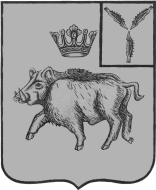 АДМИНИСТРАЦИЯЦАРЕВЩИНСКОГО МУНИЦИПАЛЬНОГО ОБРАЗОВАНИЯБАЛТАЙСКОГО МУНИЦИПАЛЬНОГО РАЙОНА САРАТОВСКОЙ ОБЛАСТИПОСТАНОВЛЕНИЕот 09.09.2019  № 54 c.ЦаревщинаО внесении изменений в постановление администрации Царевщинского муниципального образования от 12.11.2018 № 112 «Об утверждении Порядка ведения муниципальной долговой книги Царевщинского муниципального образования Балтайского муниципального района Саратовской области»В соответствии со статьями 120, 121  Бюджетного кодекса Российской Федерации, руководствуясь статьёй 33 Устава Царевщинского муниципального образования Балтайского муниципального района Саратовской области,ПОСТАНОВЛЯЮ:1.Внести в постановление администрации Царевщинского муниципального образования от 12.11.2018 № 112 «Об утверждении Порядка ведения  муниципальной долговой книги Царевщинского муниципального образования Балтайского муниципального района Саратовской области» следующее изменение:1.1. В приложении к постановлению:1) Дополнить раздел 2 пунктом 2.6 следующего содержания:«Главный специалист при ведении Долговой книги обязан учитывать формы долговых обязательств перед муниципальным образование прописанные Федеральным законом от 02.08.2019 № 278-ФЗ».Глава Царевщинскогомуниципального образования                                  Д.В.Морозов